Antigua and BarbudaAntigua and BarbudaAntigua and BarbudaAugust 2025August 2025August 2025August 2025SundayMondayTuesdayWednesdayThursdayFridaySaturday12J’Ouvert MorningLast Lap345678910111213141516171819202122232425262728293031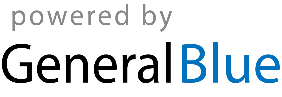 